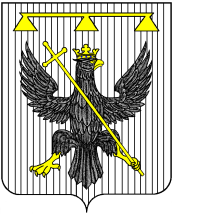 РОССИЙСКАЯ ФЕДЕРАЦИЯТУЛЬСКАЯ ОБЛАСТЬСОБРАНИЕ ДЕПУТАТОВМУНИЦИПАЛЬНОГО ОБРАЗОВАНИЯЮЖНО – ОДОЕВСКОЕ ОДОЕВСКОГО РАЙОНА4-ГО СОЗЫВА		ПРОЕКТ	Р Е Ш Е Н И Еот                              г.                                                                                                  № О внесении изменений в решение Собрания депутатов муниципального образования Южно-Одоевское Одоевского района от 24.12.2020г. № 17-106 «О бюджете муниципального образования Южно – Одоевское Одоевского района на 2021 год и плановый период 2022 и 2023годов»	В соответствии с Федеральным Законом от 06.10.2003г. № 131-ФЗ «Об общих принципах организации местного самоуправления в Российской Федерации», на основании Устава муниципального образования Южно-Одоевское Одоевского района, Собрание депутатов муниципального образования Южно-Одоевское Одоевского района РЕШИЛО:1. Внести изменения в решение Собрания депутатов муниципального образования Южно-Одоевское Одоевского района от 24.12.2020г. № 17-106 «О бюджете муниципального образования Южно – Одоевское Одоевского района на 2021 год и плановый период 2022 и 2023годов»:         1.1. Приложение №2 Доходы муниципального образования Южно-Одоевское Одоевского района на 2021 год и плановый период 2022 т 2023 годы» изложить в новой редакции (приложение №1);         1.2. Приложение №4 «Ведомственная структура расходов бюджета муниципального образования Южно-Одоевское Одоевского района на 2021 год и плановый период 2022 и 2023 годов» изложить в новой редакции (приложение №2);        1.3. Приложение №5 «Распределение бюджетных ассигнований бюджета муниципального образования Южно-Одоевское Одоевского района на 2021 год и плановый период 2022 и 2023 годов по разделам, подразделам, целевым статьям и видам расходов классификации расходов бюджетов Российской Федерации»  изложить в новой редакции (Приложение №3);        1.4. Приложение №6 «Источники внутреннего финансирования дефицита бюджета муниципального образования Южно-Одоевское Одоевского  района на 2021 год и плановый  период 2022 и 2023 годов» изложить в новой редакции (Приложение №4);       1.5. Приложение №8 «Перечень и объем ассигнований на финансовое обеспечение реализации муниципальных программ по разделам, подразделам, целевым статьям, группам видов расходов классификации расходов бюджета муниципального образования Южно-Одоевское одоевского района на 2021 год и плановый период 2022 и 2023 годов» изложить в новой редакции (Приложение №5);        2. Контроль за выполнением настоящего решения возложить на постоянно действующую комиссию Собрания депутатов муниципального образования Южно – Одоевское Одоевского района по экономической политике, бюджету, налогам и собственности.
     3. Опубликовать настоящее решение в  общественно-политической газете «Новая жизнь. Одоевский район», разместить на официальном сайте муниципального образования Южно-Одоевское Одоевского района odoevsk.ru.
      4. Настоящее решение вступает в силу с момента официального опубликования.Глава муниципального образованияЮжно – Одоевское Одоевского района                                  Н.А. ЩепоткинПриложение №  1
к Решению Собрания депутатов
Южно-Одоевское Одоевского района
 от   ________________ г.   № _____     Приложение №  2
к Решению Собрания депутатов
Южно-Одоевское Одоевского района
 от   24.12.2020 г.   № 17-106Доходы муниципального образования Южно-Одоевское Одоевского района на 2021 год  и плановый период 2022 и 2023 годыТыс. руб.Приложение №  2
к Решению Собрания депутатов
Южно-Одоевское Одоевского района
 от   ________________ г.   № _____     Приложение №  4
к Решению Собрания депутатов
Южно-Одоевское Одоевского района
 от   24.12.2020 г.   № 17-106Ведомственная структура расходов бюджета муниципального образования Южно-Одоевское Одоевского района на 2021 год и плановый период 2022 и 2023 годов                                                                                                                                                      (тыс.рублей)Приложение №  3
к Решению Собрания депутатов
Южно-Одоевское Одоевского района
 от   ________________ г.   № _____     Приложение №  5
к Решению Собрания депутатов
Южно-Одоевское Одоевского района
 от   24.12.2020 г.   № 17-106Распределение бюджетных ассигнований бюджета муниципального
образования Южно-Одоевское Одоевского района на 2021 год и
плановый период 2022 и 2023 годы по разделам, подразделам, целевым статьям и видам расходов классификации расходов бюджетов Российской Федерации     Тыс. руб.Приложение № 4
к Решению Собрания депутатов
Южно-Одоевское Одоевского района
 от   ________________ г.   № _____     Приложение №  6
к Решению Собрания депутатов
Южно-Одоевское Одоевского района
 от   24.12.2020 г.   № 17-106Приложение № 5
к Решению Собрания депутатов
Южно-Одоевское Одоевского района
 от   ________________ г.   № _____     Приложение №  8
к Решению Собрания депутатов
Южно-Одоевское Одоевского района
 от   24.12.2020 г.   № 17-106Перечень и объем ассигнований на финансовое обеспечение реализации муниципальных программ по разделам, подразделам, целевым статьям, группам видов расходов классификации расходов бюджета муниципального образования Южно-Одоевское одоевского района на 2021 год и плановый период 2022 и 2023 годов(тыс.рублей)Пояснительная записка к решению Собрания депутатов муниципального образования Южно – Одоевское Одоевского района «О внесении изменений в решение Собрания депутатов муниципального образования Южно – Одоевское Одоевского района от 24.12.2020№ 17-106 «О бюджете муниципального образования Южно – Одоевское Одоевского района на 2021 год и плановый период 2022 и 2023 гг.» В приложении 1 «Доходы  муниципального образования Южно-Одоевское Одоевского района на 2021 год и плановый период 2022-2023 гг.»: Общая сумма доходов на 2021 год увеличилась на сумму 609,3 тыс. руб. в связи с увеличением доходов по земельному налогу на 580,1 тыс. руб., и иных межбюджетных трансфертов на 29,2 тыс. руб., и составила 5411,2 тыс. рублей:       В приложении 2 «Ведомственная структура расходов бюджета муниципального образования Южно-Одоевское Одоевского района на 2021 год и плановый период  2022-2023 годы» и приложении 3 «Распределение ассигнований из бюджета муниципального образования на 2021г. и плановый период  2022 и 2023 годы по разделам, подразделам, целевым статьям расходов, видам расходов» произведено увеличение бюджетных ассигнований по разделам:  Третье уточнение подготовлено в целях приведения в соответствие отдельных положений на 2021 год.        Наименование показателейКод КБКСумма 2021годСумма2022годСумма2023годИТОГО ДОХОДОВ000 871 00000 00 0000 0005411,24706,84842,8ДОХОДЫ000 100 00000 00 0000 0004090,53389,33495,2Налоги на прибыль, доходы000 101 00000 00 0000 00080,080,080,0Налог на доходы физических лиц182 101 02000 01 0000 11080,080,080,0Налог на доходы физических лиц с доходов, источником которых является налоговый агент, за исключением доходов, в отношении которых исчисление и уплата налога осуществляются в соответствии со статьями 227, 2271 и 228 Налогового кодекса Российской Федерации182 101 02010 01 0000 11078,878,878,8Налог на доходы физических лиц с доходов, полученных от осуществления деятельности физическими лицами, зарегистрированными в качестве индивидуальных предпринимателей, нотариусов, занимающихся частной практикой, адвокатов, учредивших адвокатские кабинеты и других лиц, занимающихся частной практикой в соответствии со статьей 227 Налогового кодекса Российской Федерации182 101 02020 01 0000 1101,21,21,2Налог на совокупный налог182 105 00000 00 0000 000117,820,020,0Единый сельскохозяйственный налог182 105 03000 01 0000 000117,820,020,0Единый сельскохозяйственный налог182 105 03010 01 0000 110117,820,020,0Налоги на имущество000 106 00000 00 0000 0003761,13289,33395,2Налог на имущество физических лиц182 106 01000 00 0000 110141,5143,2145,0Налог на имущество физических лиц, взимаемый по ставкам, применяемым к объектам налогообложения, расположенным в границах сельских поселений182 106 01030 10 0000 110141,5143,2145,0Земельный налог182 106 06000 00 0000 1103619,63146,13250,2Земельный налог с организаций, обладающих земельным участком, расположенным в границах сельских  поселений182 106 06033 10 0000 1102400,82331,92431,9Земельный налог с физических лиц, обладающих земельным участком, расположенным в границах сельских поселений182 106 06043 10 0000 1101218,8814,2818,3Доходы от продажи земельных участков, находящихся в собственности сельских  поселений (за исключением земельных участков муниципальных бюджетных и автономных учреждений)871 114 06025 10 0000 430131,60,00,0Безвозмездные поступления000 200 00000 00 0000 0001320,71317,51347,6Дотация от других бюджетов бюджетной системы РФ в т.ч.871 202 10000 00 0000 150875,0895,3916,3Дотации на выравнивание уровня бюджетной обеспеченности871 202 15001 10 0000 150875,0895,3916,3Субвенция от других бюджетов бюджетной системы РФ 871 202 35118 10 0000 150203,7203,7209,9Иные межбюджетные трансферты на реализацию постановления871 202 49999 10 0000 150242,0218,5221,4ВСЕГО ДОХОДОВ5411,24706,84842,8НаименованиеГРБСразделПодразделЦелеваястатьяВид расходовСумма2021г.Сумма2022г.Сумма2023г.Общегосударственные  вопросы871010000000000000002928,72723,82670,1Функционирование Правительства РФ, высших органов исполнительной власти субъектов РФ, местных администраций871010400000000000002847,02508,72358,8Центральный аппарат871010483200000000002847,02508,72358,8Выполнение функций органами местного самоуправления871010483200000000002847,02508,72358,8Расходы на выплаты по оплате труда центральному аппарату в рамках непрограммного направления деятельности «Обеспечение функционирования местных администраций»871010483200001101202310,42078,22238,8Фонд оплаты труда муниципальных органов871010483200001101211861,01827,31987,9Начисления на фонд оплаты труда87101048320000110129449,4250,9250,9Закупка товаров, работ, услуг в сфере информационно-коммуникационных технологий87101048320000190242182,0182,0182,0Закупка товаров, работ, услуг в целях капитального ремонта муниципального имущества8710104832000019024345,00,00,0Прочая закупка товаров, работ и услуг для государственных (муниципальных) нужд87101048320000190244298,6240,0206,4Закупка энергетических ресурсов871010483200001902470,00,00,0Уплата налога на имущество организаций и земельного налога 871010483200001908510,00,00,0Уплата прочих налогов, сборов и иных платежей8710104 83200001908521,01,51,5Уплата иных платежей8710104832000019085310,07,07,0Резервные фонды8710111990000000000045,747,148,4Непрограммные расходы8710111999000000000045,747,148,4Резервные фонды местных администраций8710111999002775000045,747,148,4Прочая закупка товаров, работ и услуг для государственных (муниципальных) нужд8710111999002775024445,747,148,4Другие общегосударственные вопросы 8710113000000000000036,0168,0168,0Не программные расходы 8710113999000000000036,0168,0168,0Иные не программные мероприятия в рамках не программных расходов 871011399900S053000036,0168,0168,0Оказание материальной поддержки сельским старостам и руководителям территориальных общественных самоуправлений на территории муниципального образования Южно-Одоевское Одоевского района 871011399900S053000036,0168,0168,0Иные выплаты, за исключением фонда оплаты труда государственных (муниципальных) органов, лицам, привлекаемым согласно законодательству для выполнения отдельных полномочий 871011399900S053012336,0168,0168,0Национальная оборона87102009990000000000203,7203,7209,9Мобилизационная и вневойсковая подготовка87102030000000000000203,7203,7209,9Иные непрограммные мероприятия87102039990000000000203,7203,7209,9Осуществление первичного воинского учета на территориях, где отсутствуют военные комиссариаты, по иным непрограммным мероприятиям в рамках непрограммных расходов87102039990051180000203,7203,7209,9Расходы87102039990051180000203,7203,7209,9Фонд оплаты труда и страховые взносы87102039990051180120117,4124,1130,3Фонд оплаты труда 8710203999005118012190,295,3100,1Начисления на фонд оплаты труда8710203999005118012927,228,830,2Закупка товаров, работ, услуг в сфере информационно-коммуникационных технологий8710203999005118024210,415,620,8Прочая закупка товаров, работ и услуг для государственных (муниципальных) нужд8710203999005118024475,964,058,8Национальная безопасность и правоохранительная деятельность8710300000000000000025,424,513,5Защита территории от чрезвычайных ситуаций природного и техногенного характера, гражданская оборона87103090000000000003,73,02,0Муниципальная программа «Гражданская оборона, защита населения и территории от чрезвычайных ситуаций, обеспечения пожарной безопасности и безопасности людей на водных объектах на 2021-2023 годы»871030903100272700003,721,511,5Приобретение комбинезонов защитных. Тип защиты 4/5/6871030903101272700001,50,00,0Прочая закупка товаров, работ, услуг для государственных (муниципальных) нужд.871030903101272702441,50,00,0Приобретение информационных знаков «Выход на тонкий лед запрещено»871030903102272700000,03,02,0Прочая закупка товаров, работ, услуг для государственных (муниципальных) нужд.871030903102272702440,03,02,0Приобретение респираторов871030903103272700001,20,00,0Прочая закупка товаров, работ, услуг для государственных (муниципальных) нужд.871030903103272702441,20,00,0Приобретение очков защитных871030903104272700001,00,00,0Прочая закупка товаров, работ, услуг для государственных (муниципальных) нужд.871030903104272702441,00,00,0Осуществление мероприятий по защите территории от чрезвычайных ситуаций природного и техногенного характера, гражданская оборона по иным непрограммным мероприятиям в рамках непрограммных расходов871030999900272700000,00,00,0Прочая закупка товаров, работ, услуг для государственных (муниципальных) нужд.871030999900272702440,00,00,0Пожарная безопасность871031000000000000021,721,511,5Муниципальная программа «Гражданская оборона, защита населения и территории от чрезвычайных ситуаций, обеспечения пожарной безопасности и безопасности людей на водных объектах на 2015-2017 годы»871031003000000000018,021,511,5Приобретение ранцевых огнетушителей8710310032012727000012,06,56,5Прочая закупка товаров, работ и услуг для государственных (муниципальных) нужд8710310032012727024412,06,56,5Пропашка минерализованными противопожарными полосами населенных пунктов87103100320227270000     5,05,05,0Прочая закупка товаров, работ и услуг для государственных (муниципальных) нужд87103100320227270244 5,05,05,0Обустройство пожарного резервуара871031003203272702443,70,00,0Прочая закупка товаров, работ и услуг для государственных (муниципальных) нужд871031003203272702441,00,00,0Приобретение пожарного гидранта871031003204272700000,010,00,0Прочая закупка товаров, работ и услуг для государственных (муниципальных) нужд871031003204272702440,010,00,0Осуществление мероприятий по пожарной безопасности, по иным непрограммным мероприятиям в рамках непрограммных расходов871031099900272700000,00,00,0Прочая закупка товаров, работ и услуг для государственных (муниципальных) нужд871031099900272702440,00,00,0 Национальная экономика8710400000000000000049,377,177,1Реализация мероприятий по сопровождению программных продуктов, обеспечивающих составление и исполнение консолидируемого бюджета Тульской области8710410999008045000018,376,176,1Закупка товаров, работ, услуг в сфере информационно-коммуникационных технологий8710410999008045024218,376,176,1Другие вопросы в области национальной экономики8710412999002724024430,000,000,00Мероприятия в области национальной экономики8710412999002724024430,000,000,00Муниципальная программа «Развитие малого и среднего предпринимательства на территории муниципального образования Южно-Одоевское Одоевского района на 2019-2023 годы»871041202501272402441,01,01,0Участие в ежегодных конкурсах среди субъектов малого и среднего предпринимательства и освещение проводимых мероприятий в средствах массовой информации, с целью создания благоприятного общественного климата.871041202501272402441,01,01,0Жилищно-коммунальное хозяйство87105000000000000000508,296,086,0Коммунальное хозяйство87105020000000000000282,80,00,0Осуществление мероприятий по коммунальному хозяйству в рамках непрограммных расходов87105029990027320000282,80,00,0Иные непрограммные расходы87105029990027320000282,80,00,0Исполнение судебных актов Российской Федерации и мировых соглашений по возмещению причиненного вреда871050299900273208319,80,00,0Закупка энергетических ресурсов87105029990027320247273,00,00,0Благоустройство87105030000000000000225,496,086,0Осуществление мероприятий по благоустройству по непрограммным мероприятиям в рамках непрограммных расходов87105039900000000000137,670,070,0Иные непрограммные расходы87105039990000000000137,670,070,0Прочая закупка товаров, работ и услуг для государственных (муниципальных) нужд 8710503999002741024430,070,070,0Закупка энергетических ресурсов87105039990027410247107,60,00,0Муниципальная программа «Энергосбережения и повышения энергетической эффективности на 2020-2024 годы»8710503010002724000087,826,016,0Приобретение фонарей для уличного освещения8710503011022724000087,826,016,0Прочая закупка товаров, работ и услуг для государственных (муниципальных) нужд8710503011022724024487,826,016,0Культура и  кинематография871080000000000000001497,51274,21367,3Культура871080100000000000001497,51274,21367,3Расходы на выплаты по оплате труда работникам культуры в рамках непрограммного направления деятельности "Обеспечение функционирования учреждений культуры"87108019990000590110867,4825,8854,0Фонд оплаты труда учреждений87108019990000590111650,0599,7618,8Начисления на фонд оплаты труда87108019990000590119217,4226,1235,2Уплата налога на имущество организаций и земельного налога 8710801999000059085115,015,015,0Уплата прочих налогов, сборов и иных платежей871080199900005908520,40,00,0Уплата иных платежей871080199900005908534,04,04,0Непрограммные расходы87108019900000000000470,0370,0432,0Закупка товаров, работ, услуг в сфере информационно-коммуникационных технологий8710801999000059000050,060,060,0Прочая закупка товаров, работ и услуг для государственных (муниципальных) нужд8710801999000059024250,060,060,0Иные непрограммные мероприятия87108019990000000000420,0310,0372,0Прочая закупка товаров, работ и услуг для государственных (муниципальных) нужд87108019990000590244250,0310,0372,0Закупка энергетических ресурсов87108019990000590247170,0310,0372,0Расходы на выплату персонала на повышение оплаты труда работников культурно-досуговых учреждений (Постановление Правительства Тульской области от 28.05.2013г. № 239)87108019990080890111139,758,461,3Муниципальная программа «Энергосбережения и повышения энергетической эффективности на 2020-2025 годы»871080101000272400001,01,01,0Замена ламп энергосберегающих в Стрелецком ДК871080101201272400001,01,01,0Прочая закупка товаров, работ и услуг для государственных (муниципальных) нужд871080101201272402441,01,01,0Социальная политика87110000000000000000188,4179,8166,8Пенсионное обеспечение87110010000000000000188,4179,8166,8Непрограммные расходы87110019900000000000188,4179,8166,8Иные непрограммные расходы87110019990000000000188,4179,8166,8Расходы, связанные с назначением и выплатой пенсии за выслугу лет муниципальным служащим и ежемесячная доплата к трудовой пенсии лицам, замещающим муниципальные должности в муниципальном образовании Южно-Одоевское Одоевского района в рамках непрограммных расходов87110019990027360310188,4179,8166,8Социальное обеспечение и иные выплаты населению87110019990027360312188,4179,8166,8 Физическая культура и спорт8711100000000000000010,010,010,0Физическая культура 8711101000000000000010,010,010,0Реализация мероприятий по муниципальной программе «Физическая культура и спорт на 2019-2023 годы»8711101040006057000010,010,010,0Мероприятия в области здравоохранения, спорта и физической культуры, туризма871110104000605700008,08,08,0Проведение спортивных мероприятий871110104001605700008,08,08,0Прочая закупка товаров, работ, услуг для государственных (муниципальных) нужд871110104000605702448,08,08,0Приобретение инвентаря, оборудования871110104002605700002,02,02,0Прочая закупка товаров, работ, услуг для государственных (муниципальных) нужд871110104002605702442,02,02,0Условно нераспределенные расходы99999990099900900117,7242,1ИТОГО5411,24706,84842,8НаименованиеразделПодразделЦелеваястатьяВид расходовСумма2021г.Сумма2022г.Сумма2023г.Общегосударственные  вопросы010000000000000002928,72723,82670,1Функционирование Правительства РФ, высших органов исполнительной власти субъектов РФ, местных администраций010400000000000002847,02508,72358,8Центральный аппарат010483200000000002847,02508,72358,8Выполнение функций органами местного самоуправления010483200000000002847,02508,72358,8Расходы на выплаты по оплате труда центральному аппарату в рамках непрограммного направления деятельности «Обеспечение функционирования местных администраций»010483200001101202310,42078,22238,8Фонд оплаты труда муниципальных органов010483200001101211861,01827,31987,9Начисления на фонд оплаты труда01048320000110129449,4250,9250,9Закупка товаров, работ, услуг в сфере информационно-коммуникационных технологий01048320000190242182,0182,0182,0Закупка товаров, работ, услуг в целях капитального ремонта муниципального имущества0104832000019024345,00,00,0Прочая закупка товаров, работ и услуг для государственных (муниципальных) нужд01048320000190244298,6240,0206,4Закупка энергетических ресурсов010483200001902470,00,00,0Уплата налога на имущество организаций и земельного налога 010483200001908510,00,00,0Уплата прочих налогов, сборов и иных платежей0104 83200001908521,01,51,5Уплата иных платежей0104832000019085310,07,07,0Резервные фонды0111990000000000045,747,148,4Непрограммные расходы0111999000000000045,747,148,4Резервные фонды местных администраций0111999002775000045,747,148,4Прочая закупка товаров, работ и услуг для государственных (муниципальных) нужд0111999002775024445,747,148,4Другие общегосударственные вопросы 0113000000000000036,0168,0168,0Не программные расходы 0113999000000000036,0168,0168,0Иные не программные мероприятия в рамках не программных расходов 011399900S053000036,0168,0168,0Оказание материальной поддержки сельским старостам и руководителям территориальных общественных самоуправлений на территории муниципального образования Южно-Одоевское Одоевского района 011399900S053000036,0168,0168,0Иные выплаты, за исключением фонда оплаты труда государственных (муниципальных) органов, лицам, привлекаемым согласно законодательству для выполнения отдельных полномочий 011399900S053012336,0168,0168,0Национальная оборона02009990000000000203,7203,7209,9Мобилизационная и вневойсковая подготовка02030000000000000203,7203,7209,9Иные непрограммные мероприятия02039990000000000203,7203,7209,9Осуществление первичного воинского учета на территориях, где отсутствуют военные комиссариаты, по иным непрограммным мероприятиям в рамках непрограммных расходов02039990051180000203,7203,7209,9Расходы02039990051180000203,7203,7209,9Фонд оплаты труда и страховые взносы02039990051180120117,4124,1130,3Фонд оплаты труда 0203999005118012190,295,3100,1Начисления на фонд оплаты труда0203999005118012927,228,830,2Закупка товаров, работ, услуг в сфере информационно-коммуникационных технологий0203999005118024210,415,620,8Прочая закупка товаров, работ и услуг для государственных (муниципальных) нужд0203999005118024475,964,058,8Национальная безопасность и правоохранительная деятельность0300000000000000025,424,513,5Защита территории от чрезвычайных ситуаций природного и техногенного характера, гражданская оборона03090000000000003,73,02,0Муниципальная программа «Гражданская оборона, защита населения и территории от чрезвычайных ситуаций, обеспечения пожарной безопасности и безопасности людей на водных объектах на 2021-2023 годы»030903100272700003,721,511,5Приобретение комбинезонов защитных. Тип защиты 4/5/6030903101272700001,50,00,0Прочая закупка товаров, работ, услуг для государственных (муниципальных) нужд.030903101272702441,50,00,0Приобретение информационных знаков «Выход на тонкий лед запрещено»030903102272700000,03,02,0Прочая закупка товаров, работ, услуг для государственных (муниципальных) нужд.030903102272702440,03,02,0Приобретение респираторов030903103272700001,20,00,0Прочая закупка товаров, работ, услуг для государственных (муниципальных) нужд.030903103272702441,20,00,0Приобретение очков защитных030903104272700001,00,00,0Прочая закупка товаров, работ, услуг для государственных (муниципальных) нужд.030903104272702441,00,00,0Осуществление мероприятий по защите территории от чрезвычайных ситуаций природного и техногенного характера, гражданская оборона по иным непрограммным мероприятиям в рамках непрограммных расходов030999900272700000,00,00,0Прочая закупка товаров, работ, услуг для государственных (муниципальных) нужд.030999900272702440,00,00,0Пожарная безопасность031000000000000021,721,511,5Муниципальная программа «Гражданская оборона, защита населения и территории от чрезвычайных ситуаций, обеспечения пожарной безопасности и безопасности людей на водных объектах на 2015-2017 годы»031003000000000018,021,511,5Приобретение ранцевых огнетушителей0310032012727000012,06,56,5Прочая закупка товаров, работ и услуг для государственных (муниципальных) нужд0310032012727024412,06,56,5Пропашка минерализованными противопожарными полосами населенных пунктов03100320227270000     5,05,05,0Прочая закупка товаров, работ и услуг для государственных (муниципальных) нужд03100320227270244 5,05,05,0Обустройство пожарного резервуара031003203272702443,70,00,0Прочая закупка товаров, работ и услуг для государственных (муниципальных) нужд031003203272702441,00,00,0Приобретение пожарного гидранта031003204272700000,010,00,0Прочая закупка товаров, работ и услуг для государственных (муниципальных) нужд031003204272702440,010,00,0Осуществление мероприятий по пожарной безопасности, по иным непрограммным мероприятиям в рамках непрограммных расходов031099900272700000,00,00,0Прочая закупка товаров, работ и услуг для государственных (муниципальных) нужд031099900272702440,00,00,0 Национальная экономика0400000000000000049,377,177,1Реализация мероприятий по сопровождению программных продуктов, обеспечивающих составление и исполнение консолидируемого бюджета Тульской области0410999008045000018,376,176,1Закупка товаров, работ, услуг в сфере информационно-коммуникационных технологий0410999008045024218,376,176,1Другие вопросы в области национальной экономики0412999002724024430,000,000,00Мероприятия в области национальной экономики0412999002724024430,000,000,00Муниципальная программа «Развитие малого и среднего предпринимательства на территории муниципального образования Южно-Одоевское Одоевского района на 2019-2023 годы»041202501272402441,01,01,0Участие в ежегодных конкурсах среди субъектов малого и среднего предпринимательства и освещение проводимых мероприятий в средствах массовой информации, с целью создания благоприятного общественного климата.041202501272402441,01,01,0Жилищно-коммунальное хозяйство05000000000000000508,296,086,0Коммунальное хозяйство05020000000000000282,80,00,0Осуществление мероприятий по коммунальному хозяйству в рамках непрограммных расходов05029990027320000282,80,00,0Иные непрограммные расходы05029990027320000282,80,00,0Исполнение судебных актов Российской Федерации и мировых соглашений по возмещению причиненного вреда050299900273208319,80,00,0Закупка энергетических ресурсов05029990027320247273,00,00,0Благоустройство05030000000000000225,496,086,0Осуществление мероприятий по благоустройству по непрограммным мероприятиям в рамках непрограммных расходов05039900000000000137,670,070,0Иные непрограммные расходы05039990000000000137,670,070,0Прочая закупка товаров, работ и услуг для государственных (муниципальных) нужд 0503999002741024430,070,070,0Закупка энергетических ресурсов05039990027410247107,60,00,0Муниципальная программа «Энергосбережения и повышения энергетической эффективности на 2020-2024 годы»0503010002724000087,826,016,0Приобретение фонарей для уличного освещения0503011022724000087,826,016,0Прочая закупка товаров, работ и услуг для государственных (муниципальных) нужд0503011022724024487,826,016,0Культура и  кинематография080000000000000001497,51274,21367,3Культура080100000000000001497,51274,21367,3Расходы на выплаты по оплате труда работникам культуры в рамках непрограммного направления деятельности "Обеспечение функционирования учреждений культуры"08019990000590110867,4825,8854,0Фонд оплаты труда учреждений08019990000590111650,0599,7618,8Начисления на фонд оплаты труда08019990000590119217,4226,1235,2Уплата налога на имущество организаций и земельного налога 0801999000059085115,015,015,0Уплата прочих налогов, сборов и иных платежей080199900005908520,40,00,0Уплата иных платежей080199900005908534,04,04,0Непрограммные расходы08019900000000000470,0370,0432,0Закупка товаров, работ, услуг в сфере информационно-коммуникационных технологий0801999000059000050,060,060,0Прочая закупка товаров, работ и услуг для государственных (муниципальных) нужд0801999000059024250,060,060,0Иные непрограммные мероприятия08019990000000000420,0310,0372,0Прочая закупка товаров, работ и услуг для государственных (муниципальных) нужд08019990000590244250,0310,0372,0Закупка энергетических ресурсов08019990000590247170,0310,0372,0Расходы на выплату персонала на повышение оплаты труда работников культурно-досуговых учреждений (Постановление Правительства Тульской области от 28.05.2013г. № 239)08019990080890111139,758,461,3Муниципальная программа «Энергосбережения и повышения энергетической эффективности на 2020-2025 годы»080101000272400001,01,01,0Замена ламп энергосберегающих в Стрелецком ДК080101201272400001,01,01,0Прочая закупка товаров, работ и услуг для государственных (муниципальных) нужд080101201272402441,01,01,0Социальная политика10000000000000000188,4179,8166,8Пенсионное обеспечение10010000000000000188,4179,8166,8Непрограммные расходы10019900000000000188,4179,8166,8Иные непрограммные расходы10019990000000000188,4179,8166,8Расходы, связанные с назначением и выплатой пенсии за выслугу лет муниципальным служащим и ежемесячная доплата к трудовой пенсии лицам, замещающим муниципальные должности в муниципальном образовании Южно-Одоевское Одоевского района в рамках непрограммных расходов10019990027360310188,4179,8166,8Социальное обеспечение и иные выплаты населению10019990027360312188,4179,8166,8 Физическая культура и спорт1100000000000000010,010,010,0Физическая культура 1101000000000000010,010,010,0Реализация мероприятий по муниципальной программе «Физическая культура и спорт на 2019-2023 годы»1101040006057000010,010,010,0Мероприятия в области здравоохранения, спорта и физической культуры, туризма110104000605700008,08,08,0Проведение спортивных мероприятий110104001605700008,08,08,0Прочая закупка товаров, работ, услуг для государственных (муниципальных) нужд110104000605702448,08,08,0Приобретение инвентаря, оборудования110104002605700002,02,02,0Прочая закупка товаров, работ, услуг для государственных (муниципальных) нужд110104002605702442,02,02,0Условно нераспределенные расходы99999990099900900117,7242,1ИТОГО5411,24706,84842,8Источники внутреннего финансирования дефицита бюджета муниципального образования Южно-Одоевское Одоевского  района на 2021 год и плановый                                                  период 2022 и 2023 годов                                    тыс. руб.Источники внутреннего финансирования дефицита бюджета муниципального образования Южно-Одоевское Одоевского  района на 2021 год и плановый                                                  период 2022 и 2023 годов                                    тыс. руб.Источники внутреннего финансирования дефицита бюджета муниципального образования Южно-Одоевское Одоевского  района на 2021 год и плановый                                                  период 2022 и 2023 годов                                    тыс. руб.Источники внутреннего финансирования дефицита бюджета муниципального образования Южно-Одоевское Одоевского  района на 2021 год и плановый                                                  период 2022 и 2023 годов                                    тыс. руб.Источники внутреннего финансирования дефицита бюджета муниципального образования Южно-Одоевское Одоевского  района на 2021 год и плановый                                                  период 2022 и 2023 годов                                    тыс. руб.Код бюджетной классификации Наименование показателя 2021 год 2022 год 2023 год 000 01 00 00 00 00 0000 000 ИСТОЧНИКИ ВНУТРЕННЕГО ФИНАНСИРОВАНИЯ ДЕФИЦИТОВ БЮДЖЕТОВ 0,0 0,0 0,0 000 01 02 00 00 00 0000 000 Кредиты кредитных организаций в валюте Российской Федерации 0,0 0,0 0,0 000 01 02 00 00 00 0000 700 Получение кредитов от кредитных организаций  в валюте Российской Федерации 0,0 0,0 0,0 000 01 02 00 00 10 0000 710 Получение кредитов от кредитных организаций бюджетами муниципальных районов в валюте Российской Федерации 0,0 0,0 0,0 000 01 02 00 00 00 0000 800 Погашение кредитов, предоставленных кредитными организациями в валюте Российской Федерации 0,0 0,0 0,0 000 01 02 00 00 10 0000 810 Погашение бюджетами сельских поселений кредитов от кредитных организаций в валюте Российской Федерации 0,0 0,0 0,0 000 01 03 00 00 00 0000 000 Бюджетные кредиты от других  бюджетов бюджетной системы  Российской Федерации 0,0 0,0 0,0 000 01 03 00 00 00 0000 700 Получение бюджетных кредитов от других бюджетов бюджетной системы Российской Федерации в валюте Российской Федерации 0,0 0,0 0,0 000 01 03 00 00 10 0000 710 получение кредитов от других бюджетов бюджетной системы Российской Федерации  0,0 0,0 0,0 000 01 03 01 00 00 0000 800 Погашение бюджетных кредитов, полученных от других  бюджетов бюджетной системы  Российской Федерации в валюте Российской Федерации 0,0 0,0 0,0 000 01 03 01 00 10 0000 810 Погашение бюджетами сельских поселений кредитов от других  бюджетов бюджетной системы  Российской Федерации в валюте Российской Федерации 0,0 0,0 0,0 000 01 05 00 00 00 0000 000 Изменение остатков средств на счетах по учету средств бюджета 0,00,0 0,0 000 01 05 00 00 00 0000 500 Увеличение остатков средств бюджетов -5411,2-4706,8-4842,8000 01 05 02 00 00 0000 500 Увеличение прочих остатков средств бюджетов -5411,2-4706,8-4842,8000 01 05 02 01 00 0000 510 Увеличение прочих остатков денежных средств бюджетов -5411,2-4706,8-4842,8000 01 05 02 01 10 0000 510 Увеличение  прочих остатков денежных средств бюджетов сельских поселений -5411,2-4706,8-4842,8000 01 05 00 00 00 0000 600 Уменьшение остатков средств бюджетов 5411,24706,84842,8000 01 05 02 00 00 0000 600 Уменьшение прочих остатков средств бюджетов 5411,24706,84842,8000 01 05 02 01 00 0000 610 Уменьшение прочих остатков денежных средств бюджетов 5411,24706,84842,8000 01 05 02 01 10 0000 610 Уменьшение прочих остатков денежных средств бюджетов сельских поселений 5411,24706,84842,8НаименованиеразделПодразделЦелеваястатьяВид расходовСумма2021г.Сумма2022г.Сумма2023г.Национальная безопасность и правоохранительная деятельность0300000000000000025,424,513,5Защита территории от чрезвычайных ситуаций природного и техногенного характера, гражданская оборона03090000000000003,73,02,0Муниципальная программа «Гражданская оборона, защита населения и территории от чрезвычайных ситуаций, обеспечения пожарной безопасности и безопасности людей на водных объектах на 2021-2023 годы»030903100272700003,721,511,5Приобретение комбинезонов защитных. Тип защиты 4/5/6030903101272700001,50,00,0Прочая закупка товаров, работ, услуг для государственных (муниципальных) нужд.030903101272702441,50,00,0Приобретение информационных знаков «Выход на тонкий лед запрещено»030903102272700000,03,02,0Прочая закупка товаров, работ, услуг для государственных (муниципальных) нужд.030903102272702440,03,02,0Приобретение респираторов030903103272700001,20,00,0Прочая закупка товаров, работ, услуг для государственных (муниципальных) нужд.030903103272702441,20,00,0Приобретение очков защитных030903104272700001,00,00,0Прочая закупка товаров, работ, услуг для государственных (муниципальных) нужд.030903104272702441,00,00,0Осуществление мероприятий по защите территории от чрезвычайных ситуаций природного и техногенного характера, гражданская оборона по иным непрограммным мероприятиям в рамках непрограммных расходов030999900272700000,00,00,0Прочая закупка товаров, работ, услуг для государственных (муниципальных) нужд.030999900272702440,00,00,0Пожарная безопасность031000000000000021,721,511,5Муниципальная программа «Гражданская оборона, защита населения и территории от чрезвычайных ситуаций, обеспечения пожарной безопасности и безопасности людей на водных объектах на 2015-2017 годы»031003000000000021,721,511,5Приобретение ранцевых огнетушителей0310032012727000012,06,56,5Прочая закупка товаров, работ и услуг для государственных (муниципальных) нужд0310032012727024412,06,56,5Пропашка минерализованными противопожарными полосами населенных пунктов03100320227270000     5,05,05,0Прочая закупка товаров, работ и услуг для государственных (муниципальных) нужд03100320227270244 5,05,05,0Обустройство пожарного резервуара031003203272702443,70,00,0Прочая закупка товаров, работ и услуг для государственных (муниципальных) нужд031003203272702443,70,00,0Приобретение пожарного гидранта031003204272700000,010,00,0Прочая закупка товаров, работ и услуг для государственных (муниципальных) нужд031003204272702440,010,00,0Муниципальная программа «Энергосбережения и повышения энергетической эффективности на 2020-2024 годы»0801010002724000088,827,017,0Приобретение фонарей для уличного освещения0503011022724000087,826,016,0Прочая закупка товаров, работ и услуг для государственных (муниципальных) нужд0503011022724024487,826,016,0Замена ламп энергосберегающих в Стрелецком ДК050301201272400001,01,01,0Прочая закупка товаров, работ и услуг для государственных (муниципальных) нужд050301201272402441,01,01,0Муниципальная программа «Развитие малого и среднего предпринимательства на территории муниципального образования Южно-Одоевское Одоевского района на 2019-2023 годы»041202501272402441,01,01,0Участие в ежегодных конкурсах среди субъектов малого и среднего предпринимательства и освещение проводимых мероприятий в средствах массовой информации, с целью создания благоприятного общественного климата.041202501272402441,01,01,0Реализация мероприятий по муниципальной программе «Физическая культура и спорт на 2019-2023 годы»1101040006057000010,010,010,0Мероприятия в области здравоохранения, спорта и физической культуры, туризма110104001605700008,08,08,0Проведение спортивных мероприятий110104001605700008,08,08,0Прочая закупка товаров, работ, услуг для государственных (муниципальных) нужд110104001605702448,08,08,0Приобретение инвентаря, оборудования110104002605700002,02,02,0Прочая закупка товаров, работ, услуг для государственных (муниципальных) нужд110104002605702442,02,02,0ИТОГО125,262,541,5Наименование показателей первоначально с учетом третьего внесения изменений  (+/-) Земельный налог с организаций, обладающих земельным участком, расположенным в границах сельских  поселений2231,92400,8 +168,9 Земельный налог с физических лиц, обладающих земельным участком, расположенным в границах сельских  поселений807,61218,8+411,2Иные межбюджетные трансферты212,8242,0+29,2Наименование показателей первоначально с учетом третьего внесения изменений  (+/-) Центральный аппарат:- вид расхода 121 (фонд оплаты труда муниципальных органов);- вид расходов 129 )начисление на фонд оплаты труда);- вид расходов 243 (прочая закупка товаров, работ и услуг в целях капитального ремонта муниципального имущества);- вид расхода 244 (прочая закупка товаров, работ и услуг для государственных (муниципальных) нужд ); - вид расходов 852 (уплата прочих налогов, сборов и иных платежей);- вид расходов 853 (уплата иных платежей);Другие общегосударственные вопросы:- вид расхода 123 (Оказание материальной поддержки сельским старостам и руководителям ТОС на территории МО Южно-Одоевское Одоевского района);Пожарная безопасность:- вид расхода 244 (обустройство пожарного резервуара)Национальная экономика:- вид расходов 242 (закупка товаров, работ, услуг в сфере информационно-коммуникационных технологий);- вид расходов 244 (мероприятия в области национальной экономики);Коммунальное хозяйство:- вид расхода 831 (Исполнение судебных актов Российской Федерации и мировых соглашений по возмещению причиненного вреда);- вид расхода 247 (закупка энергетических ресурсов)Благоустройство:- вид расходов 244 (прочая закупка товаров, работ и услуг для государственных (муниципальных) нужд ); - вид расхода 247 (закупка энергетических ресурсов);- вид расходов 244 (установка уличного освещения);Культура: - вид расходов 242 (закупка товаров, работ, услуг в сфере информационно-коммуникационных технологий);     - вид расхода 244 (прочая закупка товаров, работ и услуг для государственных (муниципальных) нужд ); - вид расхода 247 (закупка энергетических ресурсов);- вид расходов 111 (Расходы на выплату персонала на повышение оплаты труда работников культурно-досуговых учреждений (Постановление Правительства Тульской области от 28.05.2013г. № 239).1741,0250,9-401,61,57,0168,01,074,20,00,00,00,070,025,060,0197,8200,055,61861,0449,445,0298,61,010,036,03,718,330,09,8273,030,0107,687,850,0250,0170,0139,7+120,0+198,5+45,0-103,0-0,5+3,0-132,0+2,7-55,9+30,0+9,8+273,0+30,0+37,6+62,8-10,0+52,2-30,0+84,1Показатели Утвержденный бюджет 2021 г. 3 уточнение Показатели 17-106 от 24.12.2020г. проект Доходы 4572,5 5411,2 Расходы 4572,5 5411,2 Дефицит/профицит  бюджета 0.0 0.0 